ПРОЄКТ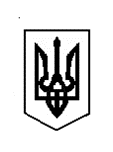 У К Р А Ї Н АП Е Р Е Г І Н С Ь К А   С Е Л И Щ Н А    Р А Д АВосьме демократичне скликанняСімнадцята сесіяР І Ш Е Н Н ЯВід 06.12.2021   №__-17 -/2021смт. ПерегінськеПро надання дозволу на списанняфлюорографа для КНП «Перегінська лікарня»Відповідно до статті 26 Закону України «Про місцеве самоврядування в Україні» та Наказу Міністерства фінансів України 13.09.2016 № 818 «Про затвердження типових форм з обліку та списання основних засобів суб'єктами державного сектору та порядку їх складання», на підставі технічного заключення №163 та акту № 1 про ліквідацію основних засобів у бюджетних установах.ВИРІШИЛА:1. Надати КНП «Перегінська  лікарня» дозвіл на списання основних засобів, а саме: флюорограф №120/07, 1995 року випуску №56 в кількості 1 одиниці , інвентарний номер 10480379, як такий, що не придатний для подальшого використання, та знаходиться в  неробочому стані.2. Головному лікарю КНП «Перегінська лікарня» Г.М. Шкірі  здійснити списання вищевказаного основного засобу згідно чинного законодавства України. 3. Контроль за виконанням рішення покласти на постійно діючу комісію  промисловості, підприємництва, інфраструктури, транспорту та житлово-комунального господарства (Федірка М.В.)Селищний голова                                                                                Ірина ЛЮКЛЯН